		Summer Internship Position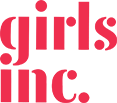 Work Schedule DetailsThis is a full-time, seasonal position (35 hours a week) Monday – Friday 9am– 5pm; June 7 - July 30, 2021** Hours include a one hour lunch break.  Compensation & Benefits:  $11 an hour ($3,200 in total)**Due to being a seasonal position, no benefits are included.  Pay cycles are consistent with normal pay cycles, which are every 2 weeks on Thursdays.Job DescriptionAn enthusiastic college student to join our team to assist with marketing and program materials through social media, website and other channels as well as provide on-site assistance with our Youth Leadership Program (YLP). Duties will include administrative functions in developing and implementing marketing strategies with supervision from the Executive Director as well as coordinating activities for YLP with oversight from the YLP Coordinator.  Your insightful contribution will help develop, expand and maintain our marketing channels as well as help our YLP program to be even more successful.This internship will help you fine tune marketing skills and provide you with real-life experience in marketing as well as in working with youth in the community. ResponsibilitiesUpdate existing websiteContacting sponsors and other partners to gather informationCreate social media posts and report on best strategiesCreate marketing materials for eventsAssist in other marketing and advertising promotional activities Prepare a promotional video/presentationManage and update company database (assist migrating to new system); if availableHelp organize marketing eventsAssist with the YLP activities including coordinating volunteer events and other community activitiesAssist with daily program schedule of YLP as neededSupport the Executive Director in other support as neededRequirementsStrong desire to learn along with professional driveSolid understanding of different marketing techniquesExcellent verbal and written communication skillsExcellent knowledge of MS OfficeFamiliarity with marketing computer software and online applications Experience or interested in working with youthCurrent enrollment in a related BS or Masters degree	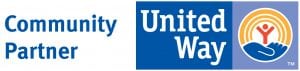 